ПРОЕКТ 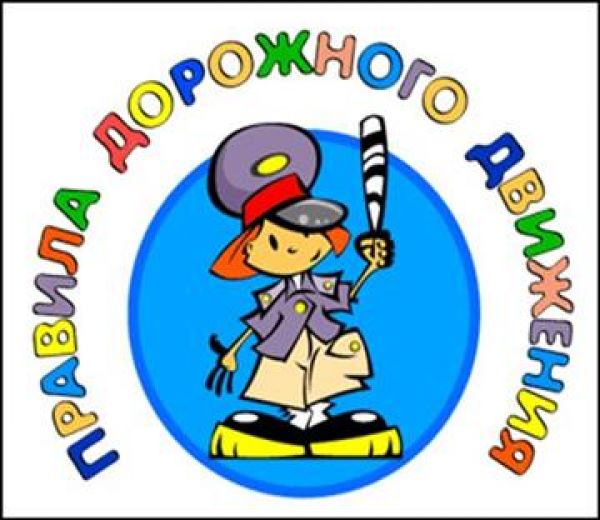 Тема: «Азбука Дорожного Движения»Подготовила и провелаВоспитатель Зенкова М.С.Проект по ПДД Тема: «Азбука Дорожного Движения»Вид проекта: Творческо-исследовательский, информационный, практико-ориентированный, краткосрочный.Продолжительность проекта: с 13 марта 2023г. по 24 марта 2023г. Актуальность: В нашей стране, как и во всем мире, увеличивается число дорожно-транспортных происшествий. По статистике каждой десятой жертвой ДТП является ребенок. Часто это связано с несоблюдением правил дорожного движения, их незнанием. Предоставленные самим себе, дети мало считаются с реальными опасностями на дороге, так как недооценивают собственные возможности, считая себя ловкими и быстрыми. У них еще не выработалась способность предвидеть возможность возникновения опасности в быстро меняющейся дорожной обстановке. Известно, что привычки, закрепленные в детстве, остаются на всю жизнь, поэтому изучение правил дорожного движения является одной из главных задач на сегодняшний день. Чтобы оградить детей от опасности, надо как можно раньше начать готовить их к встрече с улицей, городским движением, приучать обращаться к старшим за помощью, а также и самим правильно и своевременно реагировать на сложившуюся ситуацию. Чем раньше удастся познакомить ребенка с правилами дорожного движения, сформировать у него навыки культуры поведения в транспорте, на улице, тем меньше вероятность нежелательных происшествий с ним на дороге.Цель проекта: формирование и развитие у детей необходимых навыков безопасного поведения на дорогах;закрепление знаний правил уличного движения и поведения на улице, пополнение знаний детей о правилах дорожного движения.Задачи проекта:закрепить и уточнить правила дорожного движения, назначение светофора;расширить знания детей о транспортных средствах;способствовать развитию речи детей, пополнению активного и пассивного словаря детей в процессе работы над проектом;развивать у детей способности к предвидению возможной опасности в конкретно меняющейся ситуации и построению адекватного безопасного поведения;воспитывать в детях грамотных пешеходов;развивать эмоциональную отзывчивость.Социальная значимость: Полученные знания и навыки способствуют более глубокому усвоению детьми правил дорожного движения, формированию осознанного отношения к их соблюдению, развитие чувство контроля, самоконтроля, ответственности и предпосылок готовности отвечать за свои поступки.Ожидаемые результаты: формирование у детей правильного понимания значимости правил дорожного движения, своего места как участника дорожного движения, развитие необходимых для этого навыков и умений;привитие устойчивых навыков безопасного поведения в любой дорожной ситуации;осознание родителями важности работы по изучению правил дорожного движения.Предварительная работа:Поисковая работа по подбору иллюстративного материала и фотографий по теме «Азбука дорожного движения»Оформление и оснащение уголка «Правила дорожного движения»Изготовление атрибутов для сюжетно-ролевых игр по правилам дорожного движения         Методы:Непосредственно-образовательная деятельность.Художественное творчество.Ситуационно-имитационное моделирование.Чтение художественной литературы.Игровая деятельность: дидактические, сюжетно-ролевые, подвижные игры.Разбор ситуаций, применение полученных теоретических знаний на практике.Тематические погружения по теме проекта.Создание готового продукта деятельности(Книжка-малышка по ПДД)Этапы проекта:I этап – подготовительный. постановка проблемы. Сбор информации, работа с методической литературой, составление плана работы над проектом. Постановить проблему  перед детьми «Для чего необходимо знать правила дорожного движения?». II этап – обсуждение проблемы, принятие задач. Довести до детей важность данной проблемы: « Незнание правил дорожного движения может привести к беде!». Подобрать художественную литературу, подготовить наглядный иллюстрированный материал по теме проекта. Составить перспективный план работы. Изучить методическую литературу: К.Ю.Белая «Как обеспечить безопасность дошкольников»; Авдеева Н.Н., Стеркина Р. Б., Князева О.Л., «Безопасность»; В.А.Добряков «Три сигнала светофора»; В.Э.Рубляк «Правила дорожного движения»; Е.С.Смушкевич, А.Я.Якупов «Мы по улице идем»; Э.Я.Степанкова «Дошкольникам - о правилах дорожного движения»; и другие. Провести с детьми беседы по теме: «Какие правила дорожного движения вы знаете?», «Внимание, дорожные знаки!», «Кто управляет дорогой?», Как вести себя на улице и в транспорте?». Пополнить предметно-развивающую среду. Анкетирование родителей «Взрослые и дети на улицах города».III этап – основной. Рассматривание плакатов, иллюстраций по безопасности дорожного движения с детьми.Чтение произведений, рассматривание иллюстраций к ним: Н.Носов «Автомобиль»;  Дружинина М. «Наш друг светофор»; «Правила поведения на улице»; «Правила езды на велосипеде»; Иванов А. «Азбука безопасности»; Кривицкая А. «Тайны дорожных знаков», Серяков И. «Улица полна неожиданностей» и т.д.Художественное творчество (рисование, лепка, аппликация)Проведение занятий по ПДД.Проведение подвижных, дидактических, сюжетно-ролевых игр.Решение игровых и проблемных ситуаций,IV этап – заключительный. Подведение результатов: обобщение материалов проекта, создание готового продукта, книжка-малышка по ПДД. Виды детской деятельности: игровая, коммуникативная, познавательно-исследовательская, продуктивная, двигательная, чтение художественной литературы;Интеграция образовательных областей: познание, коммуникация, чтение художественной литературы, социализация, художественное творчество.Используемая литература:Методическая литература:Авдеева Н.Н., Стеркина Р.Б., Князева О.Л. «Основы безопасности детей дошкольного возраста»; Белая К.Ю. «Как обеспечить безопасность дошкольников»;Добряков В.А. «Три сигнала светофора»; Елжова Н.В.  «ПДД в детском саду: развивающая среда и методика по ознакомлению детей с ПДД, перспективное планирование, конспекты занятий»;Кирьянов В.Н. «Профилактика детского дорожно-транспортного травматизма»; Коган М.С. «Правила дорожные знать каждому положено»; Рубляк В.Э. «Правила дорожного движения»; Смушкевич Е.С., Якупов А.Я. «мы по улице идем»; Степанкова Э.Я. «Дошкольникам -  о правилах дорожного движения».Художественная литература:Бедарев О. «Азбука безопасности»;Веревка В. «Учимся переходить дорогу»;Волкова С. «Про правила дорожного движения»;Домоховский А. «Чудесный островок»;Житков Б. «Светофор»;Иришин В. «Прогулка по городу»;Клименко В. «Происшествия с игрушками»;Кожевников В. «Светофор»;Кончаловская Н. «Самокат»;Мигунова И. «Друг светофор»;Михалков С. «Дядя Степа»;Михалков С.«Моя улица»;Михалков С. «Три чудесных цвета»;Михалков С.«Скверная история»; Обойщиков К. «Светофорик»;Тарутин О. «Для чего нам светофор»;Хурманек Д. « Перекресток».Интернет-ресурсы:Смешарики. Азбука безопасности. См: https://www.youtube.com/playlist?list=PL6DB66A70CE0F6015 от 01.12.2014;Уроки тетушки Совы. Азбука безопасности на дороге. См: https://www.youtube.com/playlist?list=PL254DE7A0A528B721 от 01.12.2014.